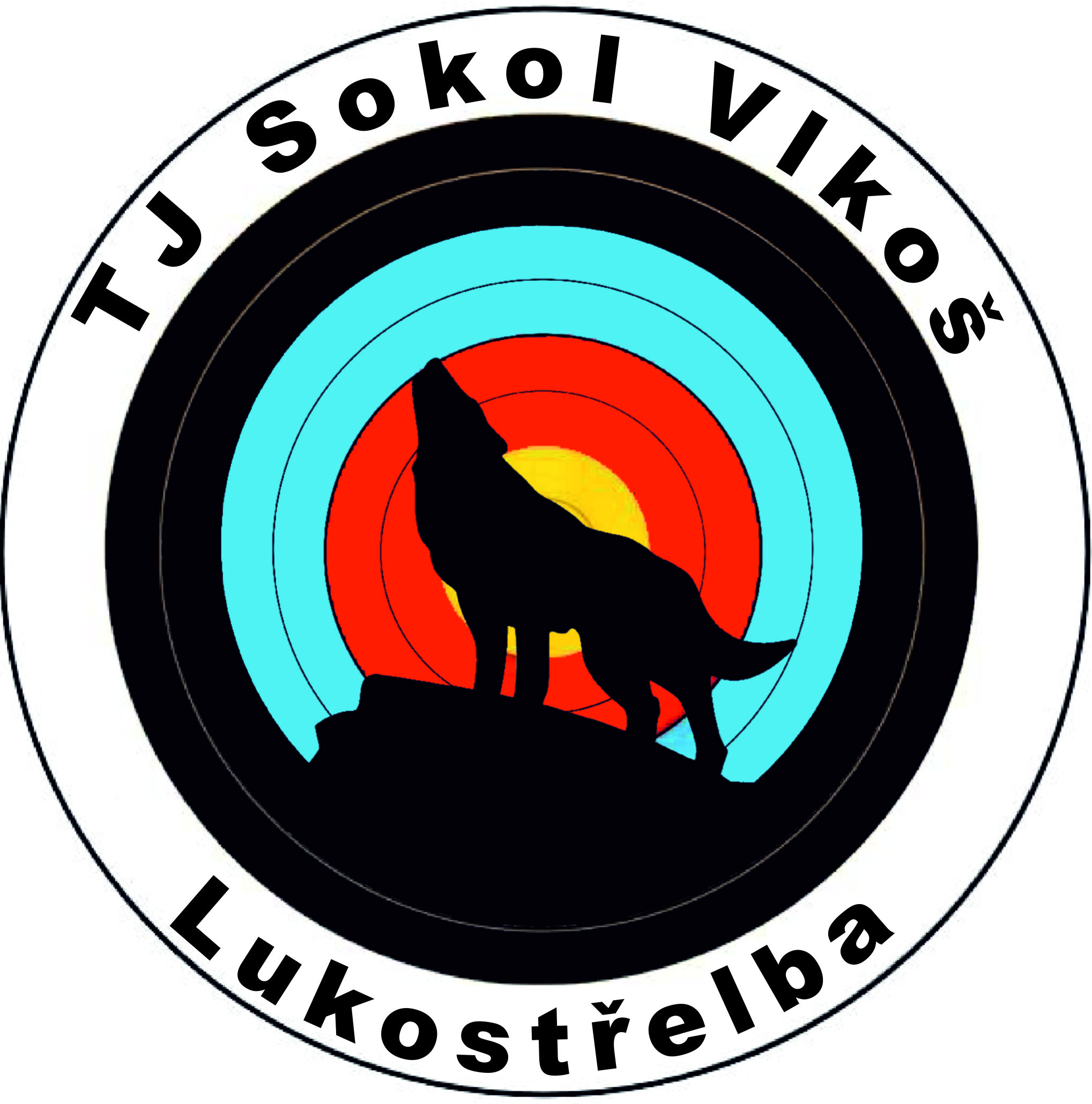 Zimní halové závody TJ Sokol Vlkoš 2019-20RozpisVŠEOBECNÁ USTANOVENÍPořadatel: 		TJ Sokol Vlkoš - oddíl lukostřelbyDatum závodů: 	10.11.2019    -      1. kolo29.12.2019    -      2. kolo18.1.2020      -      3. kolo8.2.2020        -      4. kolo 			23.2.2020      -      5. kolo14.3.2020      -      FináleMísto závodu: 		Sportovní hala, Vlkoš 135 Ředitel závodu: 	Lukáš Lattenberg, Pavel Pěnčík, Marek Křižka (dle termínu)Rozhodčí:   		Petr Hronek, Augustin Kůra, Robert KoleňákPřihlášky:  	přihlášky je možné zasílat nejpozději do středy před konáním závodu včetně. Přihlášky zasílejte primárně v Rcherz, nebo na adresu  lukostrelba.vlkos@seznam.czRozlosování: 		provede pořadatel v pátek před závodem.Výsledné pořadí bude ve finále vyhlášeno ze dvou nejlepších výsledků závodů 1-5 a finálového závodu.Občerstvení:		 k dispozici bude otevřený bufet (káva, čaj, cukrovinky, párek v rohlíku)Startovné:		 kladkové luky  250,-Kč 			reflexní a holé luky (dospělí a dorost) 200,- Kč 			žáci  100,- Kč Úhrada: 	střelci startují na své náklady nebo na náklady vysílajících oddílů. Úhrada hotově před                             závodem.                                                      TECHNICKÁ USTANOVENÍPředpis: 		závodí se podle tohoto rozpisu, pravidel a předpisů ČLS a pravidel WASestava: 		H 18, ŽH18, ŽH10Startují: 		řádně přihlášení závodníci s platnou licencíTřídy: 	dospělí = muži, ženy, senioři, seniorky; dorost = junioři, juniorky, kadeti, kadetky; žactvo = starší žáci, starší žákyně, mladší žáci, mladší žákyně, žáci a žákyně 9-10 let, žáci a žákyně 6-8 letDivize:   		reflexní luk, holý luk, kladkový luk  Omezení:   		kapacita střelnice 36 míst ve skupiněČasový rozvrh: 		 I. skupina   	 8:00 – 8:30 - prezentace závodníků   					08:30  - nástup  					 08:40  - trénink  					 09:00  - závod 			II. skupina  	12:00 – 12:30 - prezentace závodníků  					 12:30  - nástup  					 12:40  - trénink  					 13:00  - závodJednotlivé časy jsou orientační, může dojít ke změně v návaznosti na počet přihlášených, obsazení jednotlivých kategorií a průběhu soutěže.      Námitky:  		podle pravidel WACeny: 			Podle počtu přihlášených závodníků. Poháry se udělují pouze v případě, že v dané divizi a třídě jsou alespoň 3 střelci, kteří splní pravidlo účasti na 2 závodech + finále. V ostatních případech se pro střelce na předních místech udělují medaile.                      Upozornění:  Všichni závodníci startují na vlastní nebezpečí! - na přihlášce uvádějte správné divize a třídy závodníků, zájemci o účast v dlouhodobých soutěžích nebo změnu velikosti terče nutno hlásit předem v přihlášce. - v případě většího počtu přihlášených, než je kapacita střelnice provede pořadatel vyrozumění   přihlášených o omezení závodu či rozdělení do skupin, přednost mají dříve přihlášení závodníci. Při rozlosování budou obsazovány skupiny podle pořadí v časovém rozpisu:nejdříve bude obsazena 1. SKUPINA PŘEDNOSTNĚ ŽACTVO A DOROST  a při dostatečném zájmu teprve skupina další. - v případě nedostatečného obsazení  1. skupiny si pořadatel vyhrazuje právo přesunout závodníky z další skupiny zpět do 1. skupiny nebo danou skupinu zrušit. - start bude povolen pouze ve vhodném sportovním oblečení. - do haly je přístup pouze po přezutí do čisté sálové obuvi k dispozici je šatna (platí i pro doprovod a diváky). Ve Vlkoši dne 25.10.2019 					 Za TJ Sokol Vlkoš:  Marek Křižka